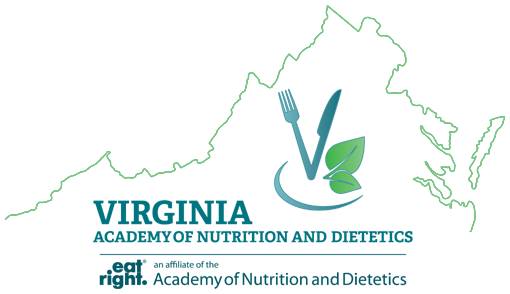 Supporter Membership ApplicationAND Active Membership is required to be approved as a Supporter Member.Please complete the following:Name: ___________________________________________________________________________Academy Number: _________________________________________________________________Primary Academy State Affiliation: ____________________________________________________Mailing Address: ___________________________________________________________________Phone Number: ____________________________________________________________________Email Address: _____________________________________________________________________VAND Supporter Membership Fees: Active Academy Member: $50.00/yearStudent or Retired Academy Member: $25.00/yearInstructions: 1. Save an electronic copy for your records of the following two completed documents:This e-application for Supporter MemberProof of Academy membershipPrint a “print screen” picture of your current profile at www.eatrightpro.org or make a paper or electronic copy of your current Academy membership card. 2. Email both documents to eatright.virginia@gmail.com or mail to: Virginia Academy of Nutrition and Dietetics P.O. Box 7061Fairfax, VA 220393. The Executive Director of VAND will review your request and approve membership eligibility.  This process may take up to 2 weeks.  Please contact the VAND Executive Director with questions or comments at eatright.virginia@gmail.com or 703-815-8293.4. Make payment: Payment is made after account approval. a. You will receive an email with payment instructions once your supporter membership is approved. b. Payment options are available using credit card or check.